Leśna Skrzynia Skarbów 2017/2018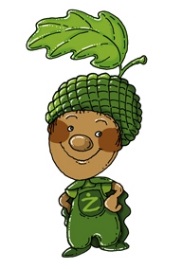 „Czysto w lesie – Czysto w mieście”HARMONOGRAMŚCIEŻKA NR 4TERMINPLACÓWKA19.09-29.09Przedszkole Niepubliczne „Ludzikowo”ul. Dąbrowa 17, Bydgoszcz. Telefon: 604 425 2892.10-13.10Przedszkole Niepubliczne „Tęcza”ul.  Józefa Sułkowskiego 60A, Bydgoszcz. Telefon: 52 372 19 6416.10-27.10Przedszkole nr 68 „Wesołe Smyki”ul.  Tadeusza Rejtana 3, Bydgoszcz. Telefon: 52 322 77 3030.10-3.11Przedszkole „Misiowa Chatka”Ul. Paderewskiego 11, Koronowo. Telefon: 724 590 0106.11-17.11Przedszkole nr 7ul. Paderewskiego 4, Bydgoszcz. Telefon: 52 331 44 9820.11- 1.12Przedszkole nr 6ul.  Pijarów 4, Bydgoszcz. Telefon: 52 379 69 012.01-12.01Przedszkole Akademickie Wyższej Szkoły Gospodarki "Uniwersytet Dziecięcy"
ul. Garbary 2 (budynek A), Bydgoszcz. Telefon: 52 567 00 0415.01-26.01Przedszkole nr 20ul.  Kornela Ujejskiego 70, Bydgoszcz. Telefon: 52 371 44 1629.01-9.02Przedszkole Niepubliczne „Lokomotywa”ul. Dwernickiego 4, Bydgoszcz. Telefon: 782 210 06326.02-9.03Przedszkole Niepubliczne „ Centuś”Ul. Zygmunta Augusta 20, Bydgoszcz. Telefon: 691 017 03312.03-23.03Przedszkole Niepubliczne „Green Garden”ul. Wały Jagiellońskie 14, Bydgoszcz. Telefon: 661 062 0009.04-20.04Przedszkole Niepubliczne „ Pod Akacjami”ul. Generała Wiktora Thommée 5, Bydgoszcz. Telefon: 52 343 04 3923.04-11.05Przedszkole Niepubliczne „Zameczek II”ul. Polna 10, Osielsko. Telefon:  52 516-33-1614.05-25.05Przedszkole Niepubliczne „Zameczek I”ul. Izerska 7, Bydgoszcz. Telefon:  52 581-29-0228.05-8.06Przedszkole Niepubliczne „ELF”ul. Gawędy 4, Bydgoszcz. Telefon: 52 344 75 9011.06-22.06Przedszkole Niepubliczne „Kacperkowy Światek”ul. Wielorybia 18, Bydgoszcz. Telefon: 52 372 31 63